Bellwood Mennonite ChurchChurch Office 402-761-2709Livestream begins at 10:00 a.m.Pastor:  Steve Griffincell 402-646-0714Associate Pastor of Youth & Pastoral Care – Taric Leichtycell 319-759-0847Sunday School – 9:00 a.m.Worship – 10:00 a.m.October 25, 2020Prelude:		Jess Dunlap			Worship TeamAnnouncements:Call to Worship:	Jeni MorganPrayer:		     	Taric Leichty Scripture:		Tara StahlJohn 1:29-37Message:		Steve Griffin		“Behold, The Lamb Of God”Baptism:Brody Mach, son of Brad and Shani Mach.Macy Stutzman, daughter of Ryan and Tonya Stutzman.Izabelle Yeackley, daughter of Travis and Tracy Yeackley.Zach Spohn, son of Scott and Katie Spohn.Gage Dunlap, son of Greg and Jessica Dunlap.Landon Roth, son of Tony and Jodi Roth.Kira Schweitzer, daughter of Austin and Jamie Schweitzer.Jacob Spohn, son of Scott and Katie Spohn.Ty Svehla, son of Nick and Stephanie Svehla.********************************************************************************Please drop your offering in the box at the back of the church.What’s happening at Bellwood this week:Tuesday, October 27 – Ladies coffee and prayer group – 9am			Tuesday Night Fellowship 7 pmWednesday, October 28 - Grounded Youth – Jr. 6:15- 7-:15					        Sr.- 730- 9:00Thursday, October 29 – A.A. & Alanon – 7:30Bellwood is once again going to be offering everyone the opportunity to “pack a shoebox” for Samaritan’s Purse Operation – Christmas Child.  We will be handing shoeboxes out to children in Sunday School and the Montessori Pre-School.  Everyone is asked to grab a shoebox in the back of the church and fill it up.  Collection Week is November 12 – 19th. The Church will be paying for the shipping on all the boxes when they are taken to the drop off location.Budget RemindersWe are in the last week of closing our budget year at Bellwood on Oct 31, 2020. Our last offering will be Sunday the 25th. We’ll also begin working on the 2020-2021 budget which will be presented to you for review and approval later in November. Thank you for your financial support of our mission at Bellwood again this year. -StewardsIf you would like to financially bless Gordon Scoville please send your contributions payable to: Central Plains Mennonite Conference, P.O. Box 101, Freeman, SD 57029, and write Benevolent Fund for GS on the memo line.Birthday’s this week:  Chantz Herr (Sun), Hunter Dickerson (Mon), Karen Stauffer (Thurs), Jeanna Stauffer (Sat)Last Week:   Worship Attendance – 80   Budget - $4,990 Remember in Prayer:Diane IrwinHunter DickensonSchool Staff & StudentsOur Community ChurchesPeace of the NationsMarriages and FriendshipsFires and HurricanesNOTES__________________________________________________________________________________________________________________________________________________________________________________________________________________________________________________________________________________________________________________________________________________________________________________________________________________________________________________________________________________________________________________________________________________________________________________________________________________________________________________________________________________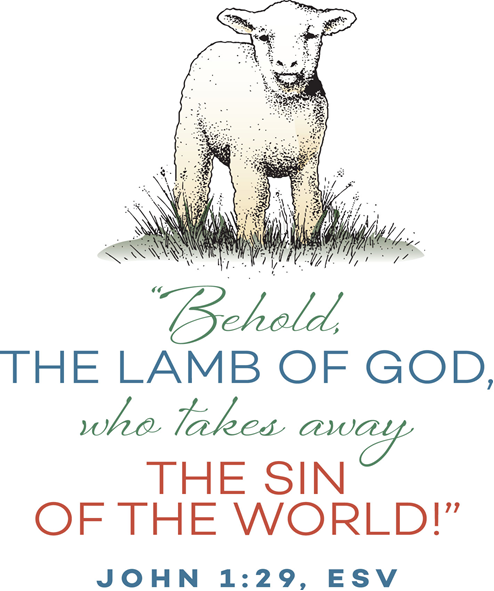 Bellwood Mennonite Church520 South B StreetMilford, NE 68405